IBC MOVIE			RAI CINEMABEPPE CASCHETTO e RAI CINEMA presentano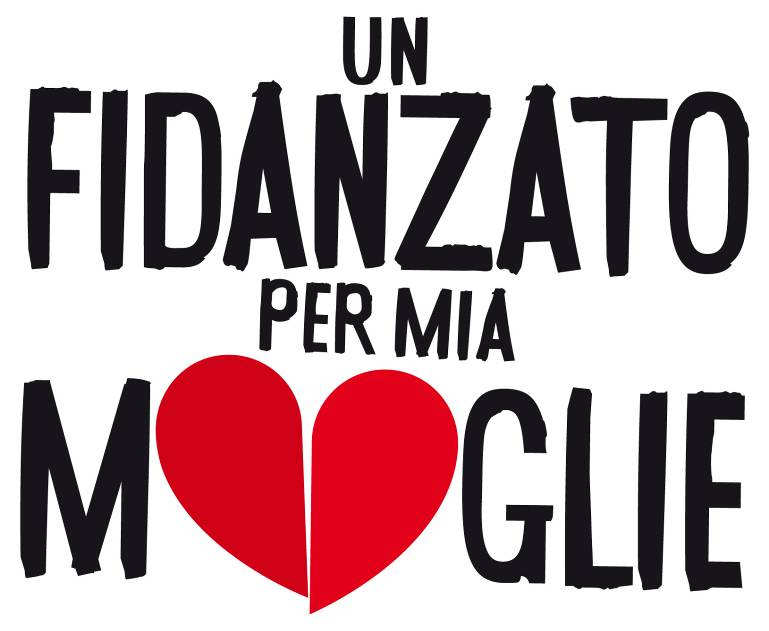 un film diDavide Marengocon Geppi Cucciari Paolo Kessisoglu Luca BizzarriDino Abbrescia Ale & Franzprodotto daBEPPE CASCHETTO una produzione IBC Movie con Rai CinemaIN VENDITA IN DVD E IN BLU RAY DISC DAL 23 OTTOBRE 2014DISTRIBUITO DA 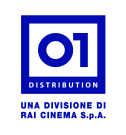 CAST ARTISTICO Simone Fortini Camilla Ledda Falco Carlo Valli Ernesto Gianluca Adriana Andrea Stanzani PatriziaSandra Anna LaraPaolo Kessisoglu Geppi Cucciari Luca Bizzarri Dino Abbrescia FranzAle Pia Engleberth Corrado Fortuna Brenda Lodigiani Daniela Tusa Alice Mangione Astrid MeloniCAST TECNICORegia Davide Marengo Sceneggiatura Francesco Piccolo e Davide Marengo  con la collaborazione di Dino Gentiliremake del film “Un novio para mi mujer” di Juan TaratutoDirettore della Fotografia Vittorio Omodei Zorini Scenografia  Paola Comencini Costumi  Eva Coen Fonico Paolo LucaferriAiuto regista Giuseppe Bonito Organizzatore generale Francesco Tato’Produttore Beppe Caschetto Produttore esecutivo Rita Rognoni per Pupkin MovieUna produzione IBC Movie con Rai Cinemacrediti non contrattualiSINOSSICamilla (Geppi Cucciari) lascia la sua amata Sardegna, le sue amiche e il suo lavoro di dj radiofonico e si trasferisce a Milano per sposarsi e convivere con Simone (Paolo Kessisoglu) che lavora in una concessionaria d’auto vintage. Dopo due anni di convivenza la coppia non riesce più a comunicare come prima ed entra in crisi. Simone vorrebbe riprovarci. Camilla, che nel frattempo non è riuscita ad ambientarsi nella città e si sveglia ogni giorno con una lamentela diversa, invece no.Alla vigilia dell’appuntamento in tribunale per siglare la separazione, i due decidono di recarsi da una terapeuta di coppia per valutare una possibile ricucitura. Dal loro racconto, che ricostruisce in flashback la vicenda sentimentale, emergono le ragioni, bizzarre e inaspettate, che hanno portato Camilla a non voler recuperare la relazione. E si scopre che Simone, incapace di scuotere la moglie depressa, ha finito per cedere ai consigli di Carlo (Dino Abbrescia), suo amico poco incline alla monogamia. Consigli che prevedono di adottare uno stratagemma dalla portata tragicomica: assoldare il Falco (Luca Bizzarri), un playboy ormai sul viale del tramonto, per sedurre la moglie Camilla e farsi lasciare da lei. Ma non tutto sembra andare come previsto, anzi. Il risultato? Sorprendente e burrascoso.DATI TECNICI E CONTENUTI SPECIALI DVDTIPO	DVD9FORMATO VIDEO PRINCIPALE	2,35:1@25 	sedici noni 	COLOREDURATA FILM	88@25AUDIO	Italiano 5.1 (Dolby Digital)SOTTOTITOLI	Italiano NU EXTRA	BACKSTAGE  	SCENE TAGLIATE DATI TECNICI E CONTENUTI SPECIALI BLU-RAY DISCTIPO	BD 50FORMATO VIDEO PRINCIPALE	2,35:1 1080P@24   	sedici noni 	COLOREDURATA FILM	92@24AUDIO	Italiano  5.1 (DTS HD MA) SOTTOTITOLI	 Italiano NUEXTRA	BACKSTAGE  	SCENE TAGLIATE 